SMLOUVA O DODÁNÍ SOFTWARE č. 07/2022uzavřená podle § 2586 a násl.a § 2358 a násl. zákona číslo 89/2012 Sb., občanský zákoníkSmluvní stranyspolu uzavřeli tuto SmlouvuPředmět Smlouvy a termíny plněníDodavatel poskytuje touto Smlouvou Objednateli časově neomezená nevýhradní práva k užívání softwareKS mzdy PROFi(dále také „aplikační programové vybavení“ nebo „APV“)Licence k APV Dodavatel tímto Objednateli poskytuje pro 230 aktivních evidovaných zaměstnanců/externistů. Počet uživatelů licence není omezen. Za aktivního zaměstnance/externistu je považován takový, u něhož je v aplikaci KS mzdy PROFi evidováno datum nástupu do evidence, ale není evidováno datum výstupu z evidence zaměstnanců/externistů, přičemž každý evidovaný zaměstnanec/externista může mít přiřazen více pracovně právních vztahů různých typů.Objednatel je oprávněn překročit dohodnutý počet aktivních zaměstnanců/externistů až ve třech (3) měsících po sobě jdoucích bez změny ceny licencí a technické podpory. Při překročení dohodnutého počtu aktivních zaměstnanců/externistů po dobu delší než tři (3) měsíce je Objednatel povinen dokoupit licence v počtu dle aktuálního počtu zpracovávaných aktivních zaměstnanců/externistů.Licence k APV může být rozšířena i nad rámec sjednaný v této Smlouvě. Dojde-li k rozšíření počtu společností, bude takové rozšíření licencí zpoplatněno částkou ve výši 10.000,-Kč. Hodlá-li Objednatel takové rozšíření uplatnit, je povinen o to Dodavatele písemně požádat.APV je zpracováno tak, aby mohlo být provozováno v technologickém prostředí Objednatele definovaném v Příloze č. 3. této Smlouvy. Objednatel technologické prostředí před implementací programového vybavení připravil, což stvrzuje podpisem této smlouvy.Objednatel, který se na základě smlouvy stane oprávněným uživatelem aplikačního programového vybavení, je oprávněn plně provozovat APV včetně veškeré uživatelské dokumentace, která je součástí jeho dodávky v souladu s jejich určením a způsobem popsaným v doprovodné dokumentaci, a to výhradně pro svoji potřebu.Licenční oprávnění APV nesmí být převedeno třetím subjektům a Objednatel je povinen takové instalace zničit v případě, že by přestaly sloužit výlučně jeho potřebě. Objednatel není oprávněn aplikační programové vybavení rozšiřovat, pronajímat, půjčovat ani jiným než sjednaným způsobem užít ve smyslu § 12 autorského zákona.Objednatel není oprávněn programové vybavení rozmnožovat jinak, než je sjednáno, překládat, zpracovávat, upravovat či jinak měnit, není-li dohodou obou stran písemně ujednáno jinak.Prohlášení DodavateleDodavatel prohlašuje, že aplikační programové vybavení je počítačový program vytvořený jeho zaměstnanci při plnění pracovních úkolů, a tak je ve smyslu § 58 zákona č. 121/2000 Sb., autorský zákon ve znění pozdějších předpisů oprávněn vykonávat svým jménem a na svůj účet majetková práva k tomuto Dílu. Dodavatel je oprávněn řádně plnit závazky pro něj plynoucí z této Smlouvy, aniž by tak bylo zasahováno do práv třetích osob nebo aniž by tak poskytnuté plnění mělo právní vady. Dodavatel zaručuje, že jím poskytovaný počítačový program je v době implementace v souladu s účinnými právními předpisy České republiky, které mají přímou souvislost s funkcionalitou APV.Obsah dodávkyAPV bude Dodavatelem Objednateli dodáno zpřístupnění instalačních souborů prostřednictvím sítě internet.Součástí dodávky APV je online dostupná dokumentace v elektronické podobě v českém jazyce v rozsahu pro uživatele i správce APV dostupná na adrese: http://prirucky.ksprogram.cz/mediawiki.Objednatel je oprávněn rozmnožovat dokumentaci pouze pro své potřeby, tj. zejména má právo dokumentaci tisknout.Objednatel a Dodavatel se dohodli, že předmět plnění bude Dodavatelem předán a Objednatelem akceptován oboustranně podepsaným akceptačním protokolem. Cena plněníZa poskytnutí Licence Objednatel zaplatil Dodavateli celkovou sjednanou cenu na základě fakturace Dodavatele.Součástí udělené licence jsou pouze ty moduly, u nichž je ve sloupci „CENA CELKEM“ uveden text „součást licence“. Je-li ve sloupci „CENA CELKEM“ uvedena informace „lze doobjednat“, pak tento modul není součástí udělené licence a Objednatel si může tento modul doobjednat.Závěrečná ustanoveníVšechna touto Smlouvou výslovně neupravená práva a povinnosti se řídí dle Obecných obchodních podmínek KS - program, spol. s r.o. Smluvní vztah dle této Smlouvy se řídí právem České republiky.Smlouva nabývá platnosti a účinnosti dnem jejího podpisu posledním ze zástupců obou smluvních stran uvedených v čl. I této Smlouvy. Jakékoliv změny a doplňky musí být provedeny písemnou formou a potvrzeny podpisem zástupců obou smluvních stran, jinak jsou neplatné.Pokud by vůči Objednateli byly třetími osobami vzneseny nároky založené na autorském právu třetí osoby, je Objednatel o tom povinen Dodavatele bez odkladu vyrozumět.  Dodavatel se v takovém případě zavazuje takové uplatněné nároky bezodkladně posoudit, poskytnout Objednateli informace k právní obraně a námitkám. Objednatel není oprávněn uzavírat žádné dohody o smíru, uznávat nároky atd., a to bez předchozího písemného souhlasu Dodavatele. Při porušení této povinnosti nenese Dodavatel odpovědnost za škodu.Smluvní strany se zavazují, že veškeré spory se budou snažit řešit smírnou cestou. Nebude-li řešení sporu smírnou cestou možné nebo nedojde k dohodě ve lhůtě 30 dnů od výzvy jedné ze smluvních stran, může kterákoliv strana této Smlouvy podat žalobu k dále uvedenému rozhodčímu soudu. Spor, který nebude vyřešen vzájemnou dohodou, bude závazně vyřešen soudem České republiky. Smluvní strany prohlašují, že jsou zcela svéprávné, že se s obsahem Smlouvy před jejím podpisem seznámily a je jim srozumitelný. Dále prohlašují, že tato Smlouva vyjadřuje jejich pravou, vážnou a svobodně projevenou vůli. Na důkaz toho k ní připojují své podpisy.Tato Smlouva mění a nahrazuje dosavadní licenční ujednání k APV.Ústní ujednání nejsou právně závazná a vymahatelná.Nedílnou součástí této Smlouvy jsou přílohy:Příloha č.1.: Obecné obchodní podmínky KS – program;Příloha č.1.: Specifikace programového vybavení;Příloha č.2.: Specifikace technologického prostředí Objednatele.Příloha č. 1.: Obecné obchodní podmínky KS – programVymezení pojmůKS - program, spol. s r.o. - je právnickou osobou, která je dodavatelem počítačového programu specifikovaného ve smlouvě, (dále jen „KS - program“). Akceptace – je způsob převzetí předmětu plnění definovaný obecnými obchodními podmínkami.Akceptační kritéria – je seznam funkcionalit APV písemně sjednaných mezi Objednatelem a KS - program pro účely akceptace. Je uveden v příloze č. 2. smlouvy jako Specifikace programového vybavení. Pokud předmět plnění splňuje tyto akceptační kritéria, považuje se dílo za hotové. Akceptační kritéria navrhuje KS - program a schvaluje Objednatel jako nedílnou součást specifikace předmětu smlouvy.Aplikační programové vybavení (APV) – je softwarové dílo, které je tvořeno produktem společnosti KS - program, programovými úpravami a konfiguracemi KS - program a případnými add-on moduly třetích stran. Člověkoden – práce vykonaná průměrným zaměstnancem Dodavatele za dobu osmi (8) a více hodin v průběhu jednoho kalendářního dne. Do této doby se nezapočítávají pauzy ve výkonu práce, např. přestávka na jídlo a oddech, apod.Dohledový provoz – služba, kdy KS - program vykonává zvýšený dohled nad rutinním provozem systému a podporu uživatelů na místě u Objednatele ve sjednaném rozsahu.Dotaz uživatele - je dotaz technického, odborného nebo cenového charakteru k funkcionalitě APV. Dotaz může prostřednictvím Hot-line, HelpDESKu nebo emailu předložit kterýkoliv proškolený uživatel APVDůvěrné informace – jsou bez ohledu na formu jejich zachycení veškeré informace o KS - program a/nebo Objednateli, které nejsou ze zákona prokazatelně anebo smluvní stranou označeny jako veřejné.Skutečnosti důvěrné povahy na straně KS - program se týkají zejména údajů o jeho cenové politice, zaměstnancích, finančních ukazatelích, metodice implementace, postupu implementace, všech produktech a službách, veškeré dokumentaci.Skutečnosti důvěrné povahy na straně Objednatele se týkají zejména údajů o jeho zaměstnancích a jejich osobních údajích, jejich odměňování, způsobech odměňování, pracovních postupech, prozatím nezveřejněných finančních ukazatelích apod.Etapa – je část projektu ukončená převzetím všech výstupů podle smlouvy.HelpDESK – je služba KS - program, která slouží k přijímání a evidenci všech požadavků na záruční opravy a služby podpory.Implementace – je proces, při kterém se tvoří Informační systém pomocí instalace a přizpůsobování standardního Aplikačního programového vybavení specifickým potřebám organizace nebo její části, tvorba dokumentace a vyškolení koncových uživatelů.Implementační deník - o průběhu provádění Díla povede KS - program Implementační deník, v němž bude dokumentován průběh provádění Díla a všechny důležité okolnosti. Na konci každého dne školení či konzultace provede Konzultant společnosti KS - program zápis do Implementačního deníku, kde uvede projednávaná témata, školené oblasti, dohodnuté úkoly a další skutečnosti nezbytné pro naplnění cílů implementace. Povinností Objednatele je zajistit přítomnost osoby, která zápis za Objednatele potvrdí svým podpisem. Každá ze smluvních stran obdrží jednu kopii zápisu. V Implementačním deníku nelze sjednávat změny smlouvy.Informační systém – je hardware, Aplikační programové vybavení, technické příslušenství a dokumentace jednotně spravované a užívané pro potřeby jedné hospodářské organizace nebo její části.Klíčový uživatel – je pracovník Objednatele, který zvláštním jmenováním získá právo a povinnost závazně definovat požadavky na Informační systém a požívá další práva a povinnosti v rámci projektu písemně definovaná.Koncový uživatel – je pracovník Objednatele, který využívá služeb Informačního systému v rámci plnění svých pracovních povinností.Kontaktní osoby – jsou pracovníci Objednatele, kteří jsou oprávněni převzít výsledky spolupráce v oblasti podpory systému.Licence – vyjadřuje oprávnění používat APV Objednatelem k účelu, ke kterému bylo vytvořeno za specifikovaných podmínek.Migrace dat – je proces zahrnující testování a přenos dat z jednoho informačního systému do jiného. Rozsah migrace dat, který se KS - program zavazuje provést v rámci plnění dle této dílčí smlouvy, vychází z obchodní nabídky a může být doplněn v dokumentu SPIS s tím, že Objednatel předá všechna data, která budou migrována v dohodnutém formátu a struktuře. Za kvalitu předaných dat odpovídá Objednatel. Oprávněné osoby – jsou zplnomocněné osoby Objednatele pro kontaktování systému HelpDESK. Pracovní schůzka - Většinou má formu školení uživatelů aplikace KS mzdy PROFi. Trvá zpravidla jeden (1) člověkoden.Produkty – jsou všechna technologická zařízení, hardware, práva k užití software a spotřební zboží, které má KS - program instalovat, nebo poskytnout v průběhu plnění předmětu smlouvy.Projekt – je skupina časově ohraničených činností, které vedou ke splnění předmětu plnění.Předmět plnění – představují všechny produkty a služby, které mají být Objednatelem dodány nebo poskytnuty v průběhu plnění smlouvy, předmět plnění je vždy popsán návrhem systému nebo jinou specifikací.Překážka bránící splnění povinnosti – je překážka, která nastala nezávisle na vůli povinné strany a brání jí ve splnění její povinnosti, jestliže nelze rozumně předpokládat, že by povinná strana tuto překážku nebo její následky odvrátila nebo překonala a dále, že by v době vzniku překážku předvídala. Odpovědnost nevylučuje překážka, která vznikla teprve v době, kdy povinná strana byla v prodlení s plněním své povinnosti nebo vznikla z jejích hospodářských poměrů. Účinky vylučující odpovědnost jsou omezeny pouze na dobu, dokud trvá překážka, s níž jsou tyto účinky spojeny.Rozvoj – je pro účely smlouvy o podpoře činnost směřující ke zvýšení užitné hodnoty informačního systému formou dodání dalších produktů a služeb.Rutinní provoz – je využití Informačního systému, Aplikačního programového vybavení nebo některé dílčí části Objednatelem k účelu, který je pro Informační systém stanoven.Smlouva – představuje dohodu uzavřenou mezi Objednatelem a KS - program, podepsanou statutárními orgány obou smluvních stran včetně všech jejich dodatků, doplňků, příloh a všech dokumentů, na které se smlouva odkazuje a které jsou její nedělitelnou součástí. Specifická funkcionalita - je funkcionalita aplikace KS mzdy / KS mzdy PROFi / KS mzdy PROFi / KS portál vytvořená pro Objednatele na základě dodané specifikace. KS - program není oprávněn funkcionalitu jednostranně upravovat z jakéhokoliv důvodu. KS - program je oprávněn funkcionalitu upravit pouze na základě písemné objednávky Objednatele.Specifikace – je popis předmětu plnění do takového detailu, aby v následném řízení o splnění předmětu smlouvy nemohlo být pochyb, zda toto plnění proběhlo či nikoliv (sestává většinou z Detailní specifikace implementace a Akceptačních kritérií).Standardní formulář – je formulář, jehož vzor si smluvní strany prokazatelně předaly a slouží ke komunikaci Objednatele a KS - program v otázkách předmětu smlouvy.Studie proveditelnosti implementace systému (SPIS) - popisuje zejména způsoby a postupy pokrytí požadavků Objednatele, na oblast zpracování mezd a řízení lidských zdrojů, za použití standardních funkcionalit APV. Dále obsahuje rozsah a popis specifických požadavků Objednatele na APV a způsobů jejich řešení pomocí zákaznických programových úprav APV, a to včetně jejich ceny. Obsahuje také postup a způsob převodu dat potřebných pro provoz APV, definice rozhraní na ostatní IS, technické podmínky implementace APV apod. Po akceptaci se SPIS automaticky stává dodatkem ke smlouvě. Případné změny a doplnění SPIS budou předmětem Změnového řízení, jehož výsledek bude upravovat rozsah požadavků a řešení.Systémová integrace – je koncepční a řídící činnost potřebná k úplnému vytvoření Informačního systému, integrace jednotlivých komponent do funkčního celku, jeho uvedení do provozu a jeho provozu.Třetí strana – je fyzická nebo právnická osoba, kterou není KS - program a/nebo Objednatel a která k nim nemá vztah jako ovládající osoba.Úroveň služeb podpory – je konkrétní specifikace služeb podpory, jejich kvantity, kvality a podmínek, za kterých se KS - program zavazuje tyto služby poskytovat.Provozní porucha - provozní poruchou se rozumí stav, kdy Objednatel nemůže bez ohledu na to, zda objektivně nebo z důvodu na své straně, programové vybavení využívat k účelu, k němuž je určeno, a to z jiného důvodu než je vada programového vybavení.Vada a chyba – je ze strany KS - program způsobený rozpor mezi skutečnými funkčními vlastnostmi poskytnutého plnění a funkčními vlastnostmi, které jsou stanoveny v dokumentaci plnění nebo ve specifikaci. Vadou není nesoulad počítačového programu s jinými než právními předpisy ČR vyhlášenými ve Sbírce právních předpisů. KS - program neodpovídá za nesoulad počítačového programu s normami či předpisy např. pojišťoven či doporučenými pravidly a metodikami, stejně tak jako s právními předpisy, které se přímo netýkají sjednaných funkcionalit nebo se týkají pouze výjimečných případů zaměstnanců a nejsou tak standardem obdobných počítačových programů.Klasifikace Funkcí a Vad:Za Kritické vlastnosti a funkce APV lze považovat:možnost evidovat základní údaje o zaměstnancích v míře nezbytně nutné pro zpracování mezd a vytvoření povinných výkazů dle v daném období platných legislativních předpisů České a Slovenské republiky;možnost evidovat základní údaje o pracovních poměrech zaměstnanců v míře nezbytně nutné pro zpracování mezd a vytvoření povinných výkazů dle v daném období platných legislativních předpisů České a Slovenské republiky;možnost použít ve zpracování mezd mzdových složek stanovených v daném období platnými legislativními předpisy České a Slovenské republiky;možnost použít ve zpracování mezd mzdových složek pro Objednatele vytvořených a uhrazených na základě písemné objednávky a následné fakturace;možnost vytvoření všech povinných přehledů, sestav, a reportů určených pro státní správu, zdravotní pojišťovny a penzijní fondy;možnost vytvoření hromadného příkazu pro zaslání mezd a odvodů na účty zaměstnanců a příslušných institucí dle v daném období platných legislativních předpisů České a Slovenské republiky;možnost provedení měsíční uzávěrky zpracovaných mezd a přechod do nového období.Za Zásadní vlastnosti APV se považují vlastnosti uvedené v příloze č. 2. smlouvy.Za Standardní vlastnosti APV se považují ostatní vlastnosti a funkce neuvedené mezi Kritickými a Zásadními vlastnostmi APV.Za kritickou vadu je považováno omezení některé Kritické vlastnosti APV v plném rozsahu.Za zásadní vadu je považováno omezení některé Zásadní vlastnosti APV v plném rozsahu.Za nepodstatnou vadu je považováno omezení některé vlastnosti APV, která není uvedena mezi Kritickými a Zásadními vlastnostmi APV.Vedoucí projektu – je osoba smluvní strany pověřená věcně zajistit povinnosti strany dle smlouvy u dané smluvní strany.Výstup – je výsledek plnění smlouvy KS - program, každá Fáze nebo Etapa může mít několik výstupů.Záruční doba – je doba uvedená ve smlouvě, během které se KS - program zavazuje bezplatně odstraňovat vady.Změnové řízení – je projednání a schválení změny ceny, termínů a věcného obsahu projektu na základě žádosti jedné ze stran.Předmět závazkového vztahuPředmětem závazkového vztahu Objednatele a KS - program je dodávka produktů, provedení služeb a/nebo zhotovení Díla a to dle Smlouvy.Produkty se rozumí zejména:Užívací práva k softwarovým dílům, jejichž výrobcem není KS - program;Užívací práva k softwarovým dílům, jejichž výrobcem je KS - program;Poskytnutí užívacích práv k vyšším verzím softwarových děl;Technologická zařízení, hardware;Spotřební materiál.Službami se rozumí zejména:Konzultační práce;Programátorské práce;Koncepční návrhy;Služby podpory;Služby outsourcingu.Služby a produkty mohou společně tvořit Dílo. Pokud se předmět plnění považuje za Dílo, musí to být výslovně uvedeno ve smlouvě.Konkrétní charakter předmětu závazkového vztahu je jednoznačně určen příslušnou smlouvou.Předmětem plnění nejsou úpravy aplikačního programového vybavení dle eventuálních konkrétních zvyklostí či potřeb Objednatele nad rámec vestavěné konfigurovatelnosti základního či nadstavbových modulů. V případě požadavku Objednatele provede KS - program takovéto úpravy („customizaci“) na základě samostatné objednávky či formou dodatku ke smlouvě, kde budou řešeny technické, termínové i cenové souvislosti „customizace“. Druh a rozsah úprav je třeba předem konzultovat.V případě uzavření smlouvy na základě předcházející cenové nabídky se má za to, že součástí plnění dle smlouvy je v nabídce popsaná a také standardní funkcionalita předmětného systému. Žádné další funkcionality nad rámec standardního řešení popsaného v uživatelské dokumentaci nebo v nabídce nejsou předmětem smlouvy, a nelze je proto na společnosti KS-program vymáhat, i kdyby s nabízenou funkcionalitou přímo souvisely.Místo plnění a technologická připravenostNení-li příslušnou smlouvou stanoveno jinak, rozumí se místem plnění sídlo Objednatele.Objednatel je povinen připravit technologické prostředí (hardware a software) dle specifikace KS - program, nezbytné pro instalaci a provoz aplikačního programového vybavení.Nebude-li připraveno technologické prostředí pro instalaci a další provoz APV, je KS - program oprávněn neprovést instalaci a posunout termíny plnění.Nebude-li připraveno technologické prostředí pro instalaci a další provoz APV v dohodnutém termínu a bude-li současně tato skutečnost Objednatelem projektovému týmu KS - program sdělena až na místě instalace, je KS - program oprávněn vyúčtovat Objednateli náklady spojené s výjezdem projektového týmu v dohodnutý den instalace dle platného ceníku.Ceny Ceny služeb KS - program se řídí platným ceníkem služeb, který je v aktuální podobě přílohou Smlouvy o poskytování technické podpory.Ceny produktů, služeb a/nebo Díla musí být výslovně uvedeny v každé příslušné smlouvě nebo potvrzené objednávce.Ceny za plnění sjednané ve smlouvách nezahrnují daň z přidané hodnoty, pokud není uvedeno jinak. Sazba DPH bude připočítána v den fakturace dle aktuálně účinných právních předpisů. Pokud dojde ke změně sazby DPH vztahující se k provádění Díla dle této smlouvy, je KS - program povinen účtovat Objednateli DPH v souladu s právními předpisy účinnými v době zdanitelného plnění. Objednatel je zavázán cenu s DPH dle změněné sazby DPH podle tohoto odstavce akceptovat.Platební podmínkyPlatební kalendář pro dodávku dokumentu SPIS:Faktura – daňový doklad ve výši sto procent (100%) plnění je vystaven po zpracování a dodání dokumentu SPIS. Dodávka se považuje za splněnou na základě akceptačního protokolu o převzetí objednaného předmětu plnění potvrzeného oběma stranami.Platební kalendář pro dodávky licencí software aplikací:Faktura – daňový doklad ve výši sto procent (100%) plnění je vystaven po instalaci programového vybavení na základě instalačního protokolu potvrzeného oběma stranami.Platební kalendář pro služby, kromě služeb podpory:Faktura – daňový doklad ve výši sto procent (100%) plnění je vystaven po řádném provedení jednotlivých služeb a jejich akceptaci oboustranně odsouhlaseným zápisem v Implementačním deníku.Faktura – daňový doklad ve výši sto procent (100%) plnění je vystaven po dodání a převzetí objednaných zákaznických úprav ze strany Objednatele. Dodávka zákaznických úprav se považuje za splněnou na základě akceptačního protokolu o převzetí objednaných zákaznických úprav potvrzeného oběma stranami.Objednatel je povinen zaplatit vyúčtovanou cenu ve lhůtě splatnosti faktury, která činí třicet (30) kalendářních dnů ode dne vystavení.Faktura (daňový doklad) musí obsahovat veškeré náležitosti daňového dokladu dle příslušných právních předpisů (zejm. ustanovení § 28 zákona č. 235/2004 Sb., o dani z přidané hodnoty). Nebude-li faktura obsahovat některou povinnou náležitost nebo bude chybně vyúčtována cena nebo DPH, je Objednatel oprávněn fakturu před uplynutím lhůty splatnosti vrátit druhé smluvní straně k provedení opravy s vyznačením důvodu vrácení. KS - program provede opravu vystavením nové faktury. Od doby odeslání vadné faktury s vyznačeným relevantním důvodem přestává běžet původní lhůta splatnosti. Celá lhůta splatnosti běží opět ode dne vystavení nové faktury.Platby vyplývající z této smlouvy a jejich dodatků budou účtovány v Kč, bankovním převodem na účet druhé strany. Zaplacením se rozumí den odepsání finanční částky z účtu Objednatele ve prospěch účtu KS - program pokud skutečně dojde k připsání na účet KS - program. Objednatel je povinen zaplatit cenu plnění nebo její část, pokud byly splněny podmínky pro fakturaci dle smlouvy či těchto obchodních podmínek.Předání a převzetíMá-li předmět plnění charakter dodávky produktu nebo služby, probíhá předání a převzetí v jednom kroku tak, že Objednatel, respektive KS - program písemně na předávacím protokolu nebo zápisem v Implementačním deníku stvrdí převzetí produktu/služby.K předání licencí k APV dojde instalací aplikačního programového vybavení Objednateli spolu s podpisem předávacího protokolu oběma smluvními stranami.Má-li předmět plnění charakter Díla, stanovuje se způsob předání KS - program a akceptace Objednatelem takto: KS - program Dílo po zhotovení předá formou návrhu předávacího protokolu Objednateli, do předávacího protokolu uvede předmět předání a dokumentaci, podle které Dílo zhotovil a Objednatel je povinen převzetí k akceptaci stvrdit podpisem předávacího protokolu. V den předání počíná Objednateli běžet lhůta pro vyjádření akceptačních výhrad. Tato lhůta činí dvanáct (12) pracovních dnů. Do uplynutí této lhůty se Objednatel vyjádří k akceptaci formou návrhu akceptačního protokolu, ve kterém uvede výhrady, nebo formulaci „bez výhrad“.Termíny plnění se prodlužují o dobu prodlení Objednatele nad sjednanou lhůtu předání úplných akceptačních výhrad, KS - program není po tuto dobu v prodlení. Tento postup předání, převzetí k akceptaci a akceptace využijí obě strany po vzájemné dohodě i na dílčí části Díla.Předání Díla, části Díla nebo výstupu proběhne podpisem příslušného Předávacího protokolu vedoucími projektu KS - program a Objednatele.Převzetí – Akceptace Díla, části Díla nebo výstupu proběhne podpisem příslušného Akceptačního protokolu vedoucími projektu KS - program a Objednatele.Splňuje-li Dílo, část Díla nebo výstup předem dohodnuté podmínky (Akceptační kritéria), zavazuje se Objednatel Dílo, část Díla nebo výstup převzít neprodleně po ověření této skutečnosti a převzetí stvrdit podpisem Akceptačního protokolu.V případě, že Objednatel nepřevezme Dílo a zároveň v příslušné lhůtě dvanácti (12) pracovních dnů nepředloží výhrady, považuje se Dílo, část Díla nebo výstup za řádně provedené, předané a převzaté k termínu uvedeném v předávacím protokolu.Objednatel je povinen převzít pouze řádně dokončenou fázi Díla, resp. celé Dílo, pokud KS - program zhotovil tuto fázi, resp. celé Dílo v souladu se smlouvou, tzn., že v rutinním provozu nebude docházet ke kritickým nebo zásadním vadám. Dílo musí splňovat v rozsahu předmětu plnění dle této smlouvy požadavky na funkcionalitu do té míry, aby byla zajištěna možnost obvyklého použití Díla v souladu s jeho účelem. Jakékoliv nepodstatné vady Díla nebránící jeho používání, které lze v rozumné míře očekávat vzhledem ke složitosti Díla a u kterých lze dále rozumně předpokládat, že je možné je odstranit v rámci záruky za Dílo nebo během obvyklé údržby, nejsou důvodem pro nepřevzetí Díla a nevyhotovení Předávacího protokolu. Strany se v Předávacím protokolu dohodnou na termínech a způsobu odstranění takových nepodstatných vad.Pokud Objednatel prokazatelně využívá předané Dílo nebo jeho dílčí část k účelům, pro které bylo toto Dílo, část Díla nebo výstup zhotoveno a předané Dílo nebo jeho dílčí část splňuje podmínky akceptace uvedené v akceptačním protokolu, považuje se toto Dílo, část Díla nebo výstup za převzatý.VícepráceObjednatel má právo žádat o doplnění Díla o další práce a dodávky, související s jeho předmětem plnění. KS - program je povinen bez zbytečných odkladů potvrdit příjem požadavku a v případě možnosti splnit tyto požadavky, sdělit Objednateli finanční, časové a realizační důsledky požadovaného doplnění. U víceprací nad tento rozsah smluvní strany dohodnou přiměřené termíny dalších plnění. Tyto termíny neovlivňují předání a převzetí Díla dle smlouvy.Vícepráce, změny a nové práce musí být dohodnuty, oceněny a objednány písemně před jejich zahájením. KS - program prohlašuje, že si je vědom skutečnosti, že není oprávněn požadovat úhradu výše uvedených prací, aniž by byly předem písemně dohodnuty zmocněnými zástupci.Vícepráce nad sjednaný rozsah plnění, změny a nové práce budou uhrazeny po jejich provedení a písemném převzetí Objednatelem na základě fakturace KS - program.Pro ocenění víceprací, splňujících smluvené podmínky, bude použit platný ceník KS - program.Vlastnická práva, práva užití Díla a přechod nebezpečí škodyObjednatel, který se na základě smlouvy stane oprávněným uživatelem aplikačního programového vybavení, je oprávněn plně provozovat APV včetně veškeré uživatelské dokumentace, která je součástí jeho dodávky v souladu s jejich určením a způsobem popsaným v doprovodné dokumentaci, a to pro svoji potřebu. Objednatel se oprávněným uživatelem APV stane až poté, co v plném rozsahu uhradí sjednanou celkovou cenu APV a Díla bez ceny za technickou podporu. Do té doby může Objednatel APV užívat po jeho uvedení do provozu dočasně. Jestliže se Objednatel ocitne v prodlení s úhradou ceny AVP či Díla po dobu delší než jednadvacet (21) dnů, KS - program oprávněn bez dalšího upozornění odstavit APV z provozu nedestruktivním a vratným způsobem. Aplikační programové vybavení může provedení takového opatření od počátku umožňovat i bez dalšího vnějšího zásahu KS - program. Trvale zprovoznit činnost APV je KS - program povinen do tří (3) pracovních dnů od úhrady celé ceny APV a Díla, jejího příslušenství a případných souvisejících nároků KS - program ve prospěch jeho účtu. KS - program neodpovídá za škody, vzniklé Objednateli z důvodů odstavení aplikačního programového vybavení z provozu dle tohoto odstavce. Nárok KS - program na smluvní pokutu tímto není dotčen.Objednateli, který se na základě smlouvy stane oprávněným uživatelem aplikačního programového vybavení, uděluje KS - program nevýhradní licenci k užití APV. APV nesmí být převedeno třetím subjektům a Objednatel je povinen takové instalace zničit v případě, že by přestaly sloužit výlučně jeho potřebě. Objednatel není oprávněn aplikační programové vybavení rozšiřovat, pronajímat, půjčovat ani jiným než sjednaným způsobem užít ve smyslu § 12 autorského zákona.Objednatel, který se na základě této smlouvy stane oprávněným uživatelem programového vybavení, je oprávněn užívat APV v souladu s podmínkami stanovenými ve Smlouvě nebo v licenčních ujednáních týkajících se APV.Naproti tomu Objednatel není oprávněn programové vybavení rozmnožovat jinak, než je sjednáno, překládat, zpracovávat, upravovat či jinak měnit, není-li dohodou obou stran písemně ujednáno jinak.Objednatel není oprávněn žádným způsobem bez souhlasu společnosti KS - program zasahovat do Díla. V případě porušení tohoto ustanovení nezodpovídá KS - program za takto vzniklé škody.Nebezpečí škody na předaném Díle, části Díla výstupech nebo produktech přechází na Objednatele dnem jejich protokolárního předání.Záruka za jakost a odpovědnost za vadyZáruka za jakost a odpovědnost za vady jsou předmětem Smlouvy o poskytování technické podpory uzavřené mezi smluvními stranami.Komunikace smluvních stranKomunikace smluvních stran probíhá na úrovni orgánů projektu (klíčoví uživatelé, vedoucí projektu, Implementační týmy projektu), oprávněných osob (v rámci smluv o podpoře) a kontaktních osob, pokud byly výslovně označeny.Smluvní strana je oprávněna kdykoliv provést změnu orgánu projektu, je však povinna na takovou změnu písemně upozornit druhou smluvní stranu bez zbytečného odkladu, nejpozději však do sedmi (7) pracovních dnů od jejího provedení.Ochrana důvěrných informacíObjednatel i KS - program jsou povinni zajistit utajení získaných důvěrných informací způsobem obvyklým jako při utajování vlastních důvěrných informací. Objednatel i KS - program mají navzájem právo požadovat doložení dostatečnosti takových principů utajení důvěrných informací. Objednatel i KS - program jsou zároveň povinni zajistit utajení získaných důvěrných informací i u svých zaměstnanců, zástupců, jakož i spolupracujících třetích stran, pokud jim takové informace byly poskytnuty právě Objednatelem nebo KS - program. Výjimkou je poskytování informací v souladu s obecně závaznými právními předpisy (Zákon č. 106/1999 Sb., Obecné nařízení ES).Právo užívat, poskytovat a zpřístupnit důvěrné informace třetí straně mají Objednatel a KS - program pouze v rozsahu a za podmínek nezbytných pro řádné plnění či uplatnění práv a povinností vyplývajících ze smlouvy či nároků po jejím zrušení.V případě ukončení účinnosti některých smluvních ujednání není dotčeno ustanovení o ochraně důvěrných informací.Objednatel souhlasí s uvedením svého jména a loga v referenčních listinách KS - program.Náhrada škodyObjednatel a KS - program nesou odpovědnost za způsobenou škodu, kterou zaviní porušením smluvních povinností a to maximálně do výše uhrazené ceny dle smlouvy a neodpovídají za nepřímé škody a za ušlý zisk. Objednatel a KS - program se zavazují k vyvinutí maximálního úsilí k předcházení škodám a k minimalizaci vzniklých škod.Žádná ze stran (Objednatel ani KS - program) neodpovídá za škodu, která vznikla v důsledku věcně nesprávného nebo jinak chybného zadání, které obdržela od druhé strany.Obě strany se zavazují upozornit druhou stranu na takové chybné zadání, pokud chybu bude možné odhalit.Překážky bránící splnění povinnosti – vyšší mocObjednatel ani KS - program není odpovědný za prodlení se splněním svých závazků, pokud ve splnění povinnosti zabrání dočasně nebo trvale mimořádná nepředvídatelná a nepřekonatelná překážka (vyšší moc).Objednatel i KS - program se zavazují upozornit druhou stranu bez zbytečného odkladu na vzniklé překážky bránící řádnému plnění smlouvy, ledaže jsou zjevné.Objednatel i KS - program se zavazují k vyvinutí maximálního úsilí k odvrácení a překonání překážek bránících splnění povinnosti.SankcePři prodlení Objednatele se zaplacením faktury nebo její části činí úrok z prodlení 0,05% za každý započatý den prodlení, přičemž nárok KS - program na úrok z prodlení vzniká dnem následujícím po dni splatnosti faktury. V případě prodlení Objednatele se zaplacením faktury delším než 1 (jeden) kalendářní měsíc, je KS - program oprávněn pozastavit plnění závazku dle smlouvy až do doby jejího zaplacení. O dobu, po kterou bylo plnění závazku pozastaveno, je KS - program oprávněn prodloužit termín plnění svého závazku stanovený smlouvou, a to nejvýše o dvojnásobný počet dnů, na které byly práce pozastaveny.V případě nesplacení faktury do tří (3) měsíců ode dne odeslání může KS - program odstoupit od smlouvy.Pro případ, že KS - program dodá plnění po termínech sjednaných v Časovém harmonogramu instalace a implementace z důvodu způsobeného výhradně Objednatelem, sjednávají smluvní strany zvýšení ceny plnění ve výši 18 400 Kč (slovy osmnáct tisíc čtyři sta korun českých) za každý započatý měsíc, o nějž bude plnění zpožděno.Pro případ, že Objednatel z důvodů výlučně na jeho straně neplní jakýkoliv jiný závazek, který brání dokončení Díla, než úhradu sjednané ceny vyplývající ze smlouvy a je na tuto skutečnost KS - program písemně upozorněn, je KS - program oprávněn pozastavit veškeré práce na provádění Díla až do dne, kdy Objednatel prokáže zjednání nápravy. KS - program je v tomto případě oprávněn prodloužit sjednanou dobu provádění Díla, a to nejvýše o stejný počet dnů, na které byly práce pozastaveny. Za každý započatý den, ve kterém jsou práce z tohoto důvodu pozastaveny, je KS - program oprávněn účtovat Objednateli smluvní pokutu ve výši 0,05% z doposud neuhrazené části celkové dohodnuté ceny a to až do výše 10% z takové ceny.V případě prodlení, při provádění Díla způsobeného výlučně KS - program smluvní strany sjednávají smluvní pokutu za každý započatý den prodlení ve výši 0,05% z ceny nesplněné implementační etapy, a to až do výše 10% z takové ceny. V případě prodlení při plnění věcného závazku delšího nežli jeden (1) kalendářní měsíc, zaviněného prokazatelně a výlučně KS - program, může Objednatel požadovat slevu až do výše poloviny ceny příslušné komponenty, jejíž termín realizace je zpožděn, či odstoupit od smlouvy.Pro každý případ porušení povinnosti ochrany důvěrných informací  se stanovuje smluvní pokuta ve výši pět set tisíc (500 000) Kč za každý jednotlivý případ porušení.Během doby trvání platnosti této smlouvy a po dobu tří (3) let po jejím ukončení, se Objednatel i KS - program zavazují, že nebudou využívat zaměstnance druhé smluvní strany pro sebe, nabízet služby zaměstnance druhé strany svým jménem třetí straně a ani neosloví zaměstnance druhé strany s takovou nabídkou. Porušení tohoto závazku opravňuje každou ze stran zaplatit druhé straně smluvní pokutu ve výši 500 000 Kč.Vznikem nároku na zaplacení smluvní pokuty nebo úroků z prodlení, jejich vyúčtováním nebo zaplacením není dotčen nárok smluvní strany na náhradu vzniklé škody v rozsahu stanoveném smlouvou případně zákonem.Smluvní pokuta je splatná do patnácti (15) kalendářních dnů ode dne doručení písemné výzvy k jejímu zaplacení.Řešení sporůObjednatel i KS - program se zavazují vyvinout maximální úsilí ke smírnému odstranění a vyřešení sporů, a to zejména prostřednictvím oprávněných osob, vedoucích projektu nebo statutárních orgánů.V případě, že Objednatel a KS - program nedosáhnou smírného řešení, má každá ze stran právo předložit spor sjednanému rozhodčímu soudu.Odstoupení od smlouvyV případě podstatného porušení smlouvy, odkazující na tyto podmínky, budou mít obě strany právo v souladu s občanským zákoníkem odstoupit od smlouvy, a to formou písemného odstoupení. Takové odstoupení bude platné a nabude účinnosti dnem jeho doručení druhé smluvní straně.V případě zrušení smlouvy odstoupením je KS - program oprávněn vyúčtovat Objednateli náklady na částečné provedení Díla do okamžiku odstoupení od smlouvy ve výši poměrné části sjednané ceny Díla podle skutečně provedené části Díla a výkonů s tím spojených. Tyto náklady je Objednatel povinen uhradit.Pokud Objednatel odstoupí od smlouvy z důvodů prokazatelných podstatných porušení smlouvy dle následujícího odstavce v prvním až čtvrtém bodě, není Objednatel povinen hradit Dodavateli poměrnou část sjednané ceny Díla podle skutečně provedené části Díla a výkonů s tím spojených.Za podstatné porušení smlouvy ve smyslu § 2002 občanského zákoníku strany považují zejména tyto případy:KS - program neposkytne ani po písemném upozornění všechny nebo část svých služeb ani do třiceti (30) dnů po uplynutí smluvených lhůt;KS - program po obdržení oznámení Objednatele o porušení smlouvy neopraví své chyby nebo nesplní důležitý závazek během třiceti (30) denní lhůty nebo delšího časového období písemně stanoveného Objednatelem;KS - program opakovaně hrubým způsobem porušuje příslušné právní předpisy týkající se bezpečnosti při práci a protipožární ochrany nebo jedná způsobem, v jehož důsledku vznikají škody na majetku Objednatele a KS - program ani po písemném upozornění nesjednal nápravu;Dílo má takovou vadu, která podstatným způsobem omezuje funkcionalitu Díla do té míry, že ho není možné použít k účelu, ke kterému bylo určeno, nejde-li o nepodstatnou vadu, která není důvodem pro nepřevzetí Díla a není-li odstraněna ani do třiceti (30) dnů od jejího zjištění;Objednatel neuhradí KS - program celkovou cenu Díla bez ceny za technickou podporu ani po uplynutí třiceti (30) dnů po dni její splatnosti.Neposkytování součinnosti ze strany Objednatele ani po předchozím písemném upozornění ze strany KS – program.Příloha č. 2.: Specifikace programového vybaveníSpecifikace aplikačního programového vybavení KS mzdy PROFi popisuje standardní funkcionalitu aplikačního programového vybavení do úrovně hlavních funkcí. Aplikační programové vybavení obsahuje níže uvedené moduly. Personální agendy a evidence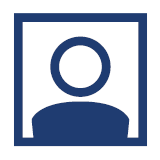 V aplikaci KS mzdy je možné evidovat všechna personální data zaměstnanců nebo jenom ty, které uživatel nezbytně potřebuje pro svou práci. Data z evidence zaměstnanců jsou podkladem pro zpracování mezd, řízení lidských zdrojů.Vlastnosti modulu Personalistika:Cca 400 sestav a výstupůPřeklad sestav do libovolného jazykaExport dat do běžných formátů (xls, txt)Systém budoucích změnAgendy modulu PersonalistikaEvidence zaměstnancůEvidence pracovních poměrůEvidence dovolenéEvidence mzdových údajůEvidence vzděláníEvidence praxe a pracovního postupuEvidence jazykových znalostíEvidence studentůEvidence praktických zkušenostíEvidence kontaktůEvidence rodinných příslušníkůEvidence závazkůEvidence penzijních a životních pojištěníEvidence porušení pracovní kázněsledování stavu zaměstnanců (fyzický, přepočtený, průměrný, evidenční)různé druhy pracovních poměrů ( ev. zkrácených pracovních úvazků a výjimek)automatický výpočet nároku na dovolenou, sledování a krácení dovolenéjubilea, důchodci – automatický výpočet odchodu do důchodustatistické přehledy dle různých kritériíuživatelský generátor sestavdalší výstupy a sestavyDokumenty zaměstnanců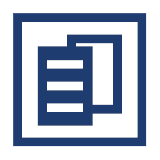 Základem modulu je katalog šablon pracovně právních dokumentů. Šablony dokumentů lze vytvářet uživatelsky, přičemž postačí běžná znalost práce s aplikací Microsoft Word nebo aplikací LibreOffice. Počet šablon není omezen a je tak možné jednoduše vytvářet šablony ke každému typu dokumentů s vazbou na zaměstnance.Agenda dokumenty obsahuje také evidenci přijatých dokumentů. Zde je možné ke každému zaměstnanci evidovat veškeré dokumenty v elektronické podobě. Dokumenty lze vkládat do databáze, nebo mohou být definovány pouze cestou k souboru na sdíleném úložišti.evidence dokumentů přijatých a kontrola, zda byly odevzdány všechny požadované dokumenty vystavování pracovně právních dokumentů dle corporate identity (pracovní smlouvy, dohody o pracovní činnosti, platové výměry a další.)uživatelské šablony pracovně právních dokumentůarchiv vystavených dokumentůMzdy a platy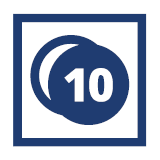 Modul umožňuje zpracování všech druhů mezd, výpočet daní a odvodů pro sociální pojištění, zdravotní pojišťovny a pro všechny druhy pracovních poměrů. Základem modulu Mzdy a platy je soustava parametricky a uživatelsky nastavitelných číselníků.výpočet všech druhů mezd, daní a odvodů pro sociální pojištění, zdravotní pojišťovny, a to pro výrobní, nevýrobní i rozpočtové organizace;možnost zadání jednoho nebo více pracovních poměrů pro jednoho zaměstnance;možnost využití celostátně platných číselníků (CZISCO, obory vzdělání, PSČ atd.);algoritmus výpočtu, způsob zdanění, započitatelnost pro pracovně právní průměr, zdravotní pojištění, sociální pojištění, vyloučené doby a další vlastnosti mzdových (platových) složek jsou uloženy v číselníku, který je uživatelsky nastavitelný;pracovní kalendáře – plánovací, týdenní, měsíční, cyklické, konta pracovní doby (každý zaměstnanec může mít individuální kalendář);automatický dopočet časového fondu podle typu kalendáře zaměstnance;možnost průběžného zadávání všech druhů absencí včetně řízení jejich proplácení a tisku odpovídajících sestav, rekapitulací a statistických výkazů;automatický výpočet průměru pro nemoc nemocenské dávky vzniklé v měsíci nástupu zaměstnance;agenda zpětných korekcí pro opravu špatně zadaných částek v minulých obdobíchautomatické proplácení příplatků včetně parametrického nastavení výše sazeb;při výpočtu daní zohledněny „odpočty“, invalidita, služební automobily, apod.výpočet prémií, odměn a podílů ze zisku lze nastavit parametricky na základě kolektivní smlouvy;realizace srážek na účet, poštou na zadanou adresu či adresu trvalého bydliště (výživné, exekuce, spoření, pojištění, půjčky, penzijní připojištění, telefony, nájemné a jiné); automatický výpočet výše zákonných srážek dle legislativních pravidel;tisk výplatních lístků a automatické provádění archivace tištěných výplatních lístků. Tisk grafický nebo znakový (do utajovaných obálek), elektronické odesílání pásek emailem ve více jazycích;varovné hlášení o důležitých evidenčních změnách zaměstnanců (ukončení zkušební doby, ukončení doby určité, ukončení platností školení, avízo návratu z mateřské atd.)výpočet mzdy (platu) zaměstnance (zaměstnanců) lze vícekrát opakovat až do okamžiku měsíční závěrky;lze provádět výpočet pro jednotlivé zaměstnance, zaměstnance určitého střediska, jen nespočtené zaměstnanci, apod.;automatický přepočet průměrů pro pracovně právní účely a pro nemoc v rámci měsíční závěrkyautomatický výpočet nároku na dovolenou a jeho přepočet při změně relevantních údajů a to jak u běžného kalendáře, tak u ostatních typů kalendářůmožnost hromadného zadávání částek prémií nebo srážek – pro vybrané zaměstnance, pro vybraná střediska, apod.možnost importu částek prémií nebo srážek z předem připraveného souboru (.xls Microsoft Excel nebo .txt  - textový soubor)srážky – automatická aktualizace zbývající částky na základě výchozí zadané částky a měsíčně srážených částek a automatické ukončení sráženíautomatický výpočet ročního zúčtování daní;zpracování hromadných příkazů k úhradě pro české i slovenské banky;sledování čerpání nákladů a prostředků na střediska;archiv spuštěných výpočtů a detailní archiv změn datPopisy pracovních míst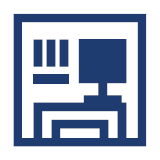 Popis pracovního místa definuje plánovaný, požadovaný stav, který by měl zaměstnanec pracující na daném pracovním místě splňovat. Popisuje požadovanou kvalifikaci, praxi, sledované vlastnosti, lékařské prohlídky, výcvik, školení, kompetence, zodpovědnost a další vlastnosti včetně popisu vlastní činnosti na pracovišti. Umožňuje zjišťování, zaznamenávání, uchovávání a analyzování informací o úkolech, metodách, odpovědnosti, vazbách na jiná pracovní místa, podmínkách, za nichž se práce vykonává a dalších souvislostí pracovních míst.možnost uživatelského vytváření popisu pracovního místa;možnost uživatelského vytváření popisu pracovního místa;volba různých sledovaných vlastností;provázání s evidencí zaměstnanců, systemizací pracovních míst a ostatními agendami;tisk popisu pracovního místa v uživatelsky definovaném prostředí;systém umožňuje dědit předefinované vlastnosti;lze časově sledovat průběh změn.Systemizace 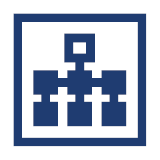 Tento modul umožňuje vytvořit organizační strukturu funkčních (pracovních míst) podniku. Na tato funkční místa a jejich personální obsazení jsou připojeny všechny ostatní součásti PIS.Systemizace by měla odrážet skutečnou případně plánovanou strukturu podniku. Její aktualizace vede k snadnému vyhledávání volných míst i úspor. aktuální i plánovaná schémata funkčních míst organizace;tři typy grafického zobrazení schémat;funkční schéma organizace, včetně popisu pracovních činností;funkční schéma včetně plán. míst, platového zařazení s vazbami na skutečné obsazení;umožňuje sledovat zařazení a obsazenost jednotlivých systemizovaných míst;vyhledávání možných kandidátů na pracovní místo z uchazečů i zaměstnanců.Vzdělávání	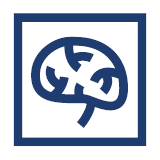 Modul je koncipován tak, aby poskytoval všechny potřebné informace ve formě vhodné pro řízení a plánování výcviku zaměstnanců.plány výcviku, školení, tisk plánů, sledování plnění plánů školení, hromadné plánování za zvolené období dle vybraných pracovních funkcí, hlídání periodicity školení;tisk pozvánek, prezentačních listin a podpisových listin;přehledy školení – počet akcí, počet účastníků, počet hodin;číselník – katalog školení;číselník školitelů – lektorů, včetně hodnocení;plánování termínů školení, hromadné zadávání absolvovaných a plánovaných akcí včetně účastníků;evidence a plánování výchovy a výcviku zaměstnanců;základní údaje o vzdělání zaměstnance;evidence plnění požadavků na kvalifikaci a pracovní místo zaměstnance;přehled periodických školení zaměstnanců;přehledy - nesplněných požadavků, plánů výcviku, plnění výcviku atd.Lékařská péče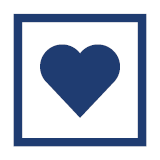 Umožňuje přesné plánování, evidenci a sledování lékařských prohlídek zaměstnanců. Pokrývá jak oblast zákonně povinných prohlídek (vstupní, výstupní, preventivní), tak oblast prohlídek specifických dle pracovní profese.Dále řeší oblast pracovních úrazů, drobných poranění, očkování při cestách do zahraničí apod.	evidence vstupních, výstupních, preventivních prohlídek;tisk formulářů na prohlídky, (doklad o prohlídce) a jejich výsledků;sledování periodicity lékařských prohlídek;automatické plánování lékařských prohlídek;evidence pracovních úrazů a tisk formulářů.Benefity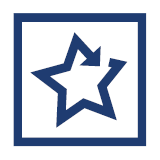 Systém evidence a sledování sociálních výhod poskytovaných zaměstnavatelem. Každý zaměstnanec má individuální účet, ze kterého může čerpat finanční prostředky na vybrané druhy sociálních výhod. Jak navádění finančních prostředků, tak jejich čerpání na vybrané druhy sociálních výhod lze provádět individuálně u jednotlivých zaměstnanců i hromadně u zvolené skupiny zaměstnanců. Sociální výhody lze definovat v číselníku sociálních výhod.evidence zaměstnaneckých výhod	uživatelská definice firemních benefitů	přehled čerpání benefitů	sledování nákladů na benefity	provázanost benefitů se mzdami	Plánování mzdových prostředků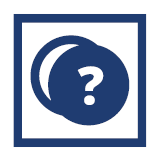 Modul Plánování mzdových prostředků umožňuje sledovat a plánovat mzdové prostředky. Hlídá rozpočty na mzdy a platy, odměny či rezervy na dovolenou. Plánování představuje stanovení plánu čerpání mzdových prostředků na celý rok a následně každý měsíc porovnání plánu se skutečností. Velmi přehledný nástroj pro vyjednávání s odbory v oblasti růstu mezd a dokládání reportů.uživatelská definice plánů mzdových i ostatních nákladůmodelování dopadů z budoucích změn definice plánu ke konkrétním pracovním místůmsledování skutečnosti vypláceníporovnání a vyhodnoceníPříloha č. 3.: Specifikace technologického prostředí ObjednatelePro aplikaci KS mzdy má Objednatel připraveno technologické prostředí ve specifikaci uvedené níže:Objednatel provozuje systém:1. Ve vlastní síti: 						2. V cloudovém řešení: 	Specifikace cloudového řešení: XXxxxxXX, verze: XX.XXTyp instalace (zatrhněte požadovanou verzi):1. Lokální instalace (na stanici):		Instalace probíhá na stanici, soubory aplikace jsou fyzicky umístěny na stanici.Při pozdější aktualizaci jsou přepisovány soubory na stanici.2. Lokální instalace (na souborový server):		Instalace probíhá na stanici, soubory aplikace jsou umístěny na souborovém serveru pro více uživatelů aplikace.Při pozdější aktualizaci jsou přepisovány soubory na souborovém serveru.3. Terminálový server:		Instalace probíhá na terminálovém serveru, soubory aplikace jsou umístěny na terminálovém serveru.Při pozdější aktualizaci jsou přepisovány soubory na terminálovém serveru.V případě potřeby jsou možné úpravy a kombinace jednotlivých variant.Počet stanic instalovaných podle první varianty: XXPočet stanic instalovaných podle druhé varianty: XXInstalace podle třetí varianty:                  	                 Ano 		                        Ne Jiné požadavky na způsob nasazení aplikace v síti Objednatele:	 Pro provoz má Objednatel zakoupeno či jinak legálně pořízen, nainstalován a plně zprovozněn software a hardware v konfiguraci:Latence LAN sítě (v milisekundách):Dodavatel:KS - program, spol. s r.o.KS - program, spol. s r.o.KS - program, spol. s r.o.KS - program, spol. s r.o.KS - program, spol. s r.o.KS - program, spol. s r.o.KS - program, spol. s r.o.KS - program, spol. s r.o.se sídlem:se sídlem:Rokytnice 153, Vsetín, PSČ: 755 01Rokytnice 153, Vsetín, PSČ: 755 01Rokytnice 153, Vsetín, PSČ: 755 01Rokytnice 153, Vsetín, PSČ: 755 01Rokytnice 153, Vsetín, PSČ: 755 01Rokytnice 153, Vsetín, PSČ: 755 01IČ:4396361743963617DIČ:CZ 43963617Zapsána v Obchodním rejstříku u Krajského soudu v Ostravě, oddíl C vložka 2189Zapsána v Obchodním rejstříku u Krajského soudu v Ostravě, oddíl C vložka 2189Zapsána v Obchodním rejstříku u Krajského soudu v Ostravě, oddíl C vložka 2189Zapsána v Obchodním rejstříku u Krajského soudu v Ostravě, oddíl C vložka 2189Zapsána v Obchodním rejstříku u Krajského soudu v Ostravě, oddíl C vložka 2189Zapsána v Obchodním rejstříku u Krajského soudu v Ostravě, oddíl C vložka 2189Zapsána v Obchodním rejstříku u Krajského soudu v Ostravě, oddíl C vložka 2189Zapsána v Obchodním rejstříku u Krajského soudu v Ostravě, oddíl C vložka 2189Banka:Banka:KB VsetínKB VsetínKB VsetínČíslo účtu:453647-851/0100IBAN:IBAN:CZ8501000000000453647851CZ8501000000000453647851CZ8501000000000453647851BIC:KOMBCZPPXXXZastupuje:Zastupuje:Ing. Jiří Baroš, jednatel společnostiIng. Jiří Baroš, jednatel společnostiIng. Jiří Baroš, jednatel společnostiIng. Jiří Baroš, jednatel společnostiIng. Jiří Baroš, jednatel společnostiIng. Jiří Baroš, jednatel společnostijako „Dodavatel“ na straně jednéjako „Dodavatel“ na straně jednéjako „Dodavatel“ na straně jednéjako „Dodavatel“ na straně jednéjako „Dodavatel“ na straně jednéjako „Dodavatel“ na straně jednéjako „Dodavatel“ na straně jednéjako „Dodavatel“ na straně jednéjako „Dodavatel“ na straně jednéObjednatel:Sociální služby Haná, příspěvková organizaceSociální služby Haná, příspěvková organizaceSociální služby Haná, příspěvková organizaceSociální služby Haná, příspěvková organizaceSociální služby Haná, příspěvková organizaceSociální služby Haná, příspěvková organizaceSociální služby Haná, příspěvková organizaceSociální služby Haná, příspěvková organizaceSociální služby Haná, příspěvková organizacese sídlem:se sídlem:Parková 21, 768 21 KvasiceParková 21, 768 21 KvasiceParková 21, 768 21 KvasiceParková 21, 768 21 KvasiceParková 21, 768 21 KvasiceParková 21, 768 21 KvasiceParková 21, 768 21 KvasiceIČ:DIČ:CZ CZ Zapsána v Obchodním rejstříku Krajským soudem v Brně oddíl Pr, vložka 2159Zapsána v Obchodním rejstříku Krajským soudem v Brně oddíl Pr, vložka 2159Zapsána v Obchodním rejstříku Krajským soudem v Brně oddíl Pr, vložka 2159Zapsána v Obchodním rejstříku Krajským soudem v Brně oddíl Pr, vložka 2159Zapsána v Obchodním rejstříku Krajským soudem v Brně oddíl Pr, vložka 2159Zapsána v Obchodním rejstříku Krajským soudem v Brně oddíl Pr, vložka 2159Zapsána v Obchodním rejstříku Krajským soudem v Brně oddíl Pr, vložka 2159Zapsána v Obchodním rejstříku Krajským soudem v Brně oddíl Pr, vložka 2159Zapsána v Obchodním rejstříku Krajským soudem v Brně oddíl Pr, vložka 2159Banka:Banka:Komerční bankaKomerční bankaKomerční bankaČíslo účtu:  Číslo účtu:  xxxxxxxxxxxxxxxIBAN:IBAN:BIC:BIC:Zastupuje:Zastupuje:Ing. Marie Fremlová, zastoupení na základě plné mociIng. Marie Fremlová, zastoupení na základě plné mociIng. Marie Fremlová, zastoupení na základě plné mociIng. Marie Fremlová, zastoupení na základě plné mociIng. Marie Fremlová, zastoupení na základě plné mociIng. Marie Fremlová, zastoupení na základě plné mociIng. Marie Fremlová, zastoupení na základě plné mocijako „Objednatel“ na straně druhéjako „Objednatel“ na straně druhéjako „Objednatel“ na straně druhéjako „Objednatel“ na straně druhéjako „Objednatel“ na straně druhéjako „Objednatel“ na straně druhéjako „Objednatel“ na straně druhéjako „Objednatel“ na straně druhéjako „Objednatel“ na straně druhéjako „Objednatel“ na straně druhéNÁZEV PRODUKTUCENALICENCECENA CELKEMJádro aplikace0,- Kč230součást všech uvedených řešeníPersonální agendy a evidence0,- Kč230součást všech uvedených řešeníDokumenty zaměstnanců0,- Kč230součást všech uvedených řešeníBezpapírové HRxx.xxx,- Kč0lze doobjednatGDPRxx.xxx,- Kč0lze doobjednatKS mzdyxx.xxx,- Kč230součást licenceMzdy a platyxx.xxx,- Kč230součást licenceVýkaznictví, reportingxx.xxx,- Kč230součást licenceDaňovka100,- Kč/zam.0lze doobjednatKS personalistikaPopisy pracovních místxx.xxx,- Kč230součást licenceSystemizace pracovních místxx.xxx,- Kč230součást licenceVzdělávání xx.xxx,- Kč0lze doobjednatLékařská péčexx.xxx,- Kč230součást licenceDoplňkové moduly - volitelnéHodnoceníxx.xxx,- Kč0lze doobjednatKariérní plányxx.xxx,- Kč0lze doobjednatBenefityxx.xxx,- Kč0lze doobjednatPracovní pomůckyxx.xxx,- Kč0lze doobjednatNáborxx.xxx,- Kč0lze doobjednatAdaptacexx.xxx,- Kč0lze doobjednatPlánování mzdových prostředkůxx.xxx,- Kč0lze doobjednatSlužební cestyxx.xxx,- Kč0lze doobjednatBěžné výdajexx.xxx,- Kč0lze doobjednatKS portálSelf service - zaměstnanec, manažer xx.xxx,- Kč0lze doobjednatDocházkaxx.xxx,- Kč0lze doobjednatSchvalovací workflowxx.xxx,- Kč0lze doobjednatVe Vsetíně, dne __.__.2022Ve Vsetíně, dne __.__.2022V xxx, dne __.__.2022V xxx, dne __.__.2022Ing. Jiří BarošIng. Jiří BarošIng. Marie FremlováIng. Marie FremlováJednatel společnostiJednatel společnostiZplnomocněná osoba k jednáníZplnomocněná osoba k jednánípodpis Dodavatelepodpis Dodavatelepodpis Objednatelepodpis ObjednateleKOMPONENTA PROSTŘEDÍNÁZEVVERZEDatabázový server – operační systémDatabázový server – typUživatelské stanice - operační systémÚčetní systém (ERP)Docházkový systémStravovací systém